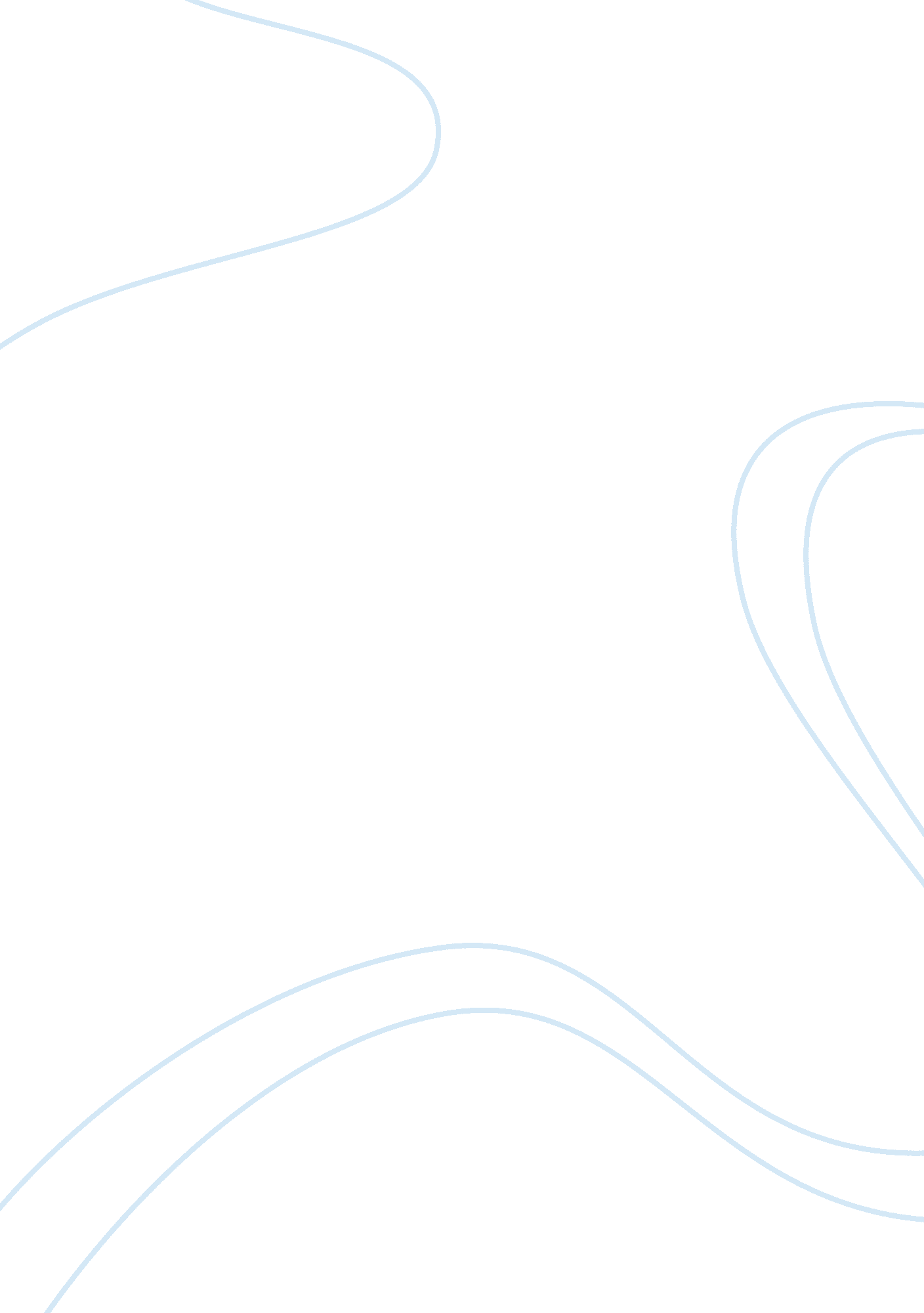 In diesel engines the phenomenon engineering essay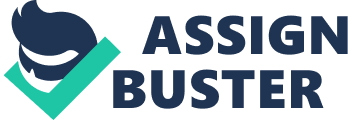 Abstract. In Diesel engines, the phenomenon of NOX formation is extremely dependent on the temperature inside the burning chamber. NOX formation is encouraged when the temperature inside the burning chamber additions 2000 K. Therefore, there is a demand to maintain the peak temperature inside the burning chamber under control in order to cut down NOX formation and emanation. A simple method to cut down the NOX emanations in Diesel engines is late injection of fuel. Although it reduces the NOX formation but in bend increases the fuel ingestion by 10 - 15 % . A more sophisticated technique would be exhaust gas recirculation ( EGR ) . When some of the fumes gas is taken, assorted with the fresh charge and into the consumption, the O concentration decreases which suppresses and greatly reduces the NOX formation. It is non every bit simple as it sounds because cut downing the O concentration would intend that less O is available for burning which would take to uncomplete burning and hence particulate formation. Therefore, a tradeoff between the NOX decrease and particulate formation has to be made. The particulate formation is non much of a job as the sum of the unburnt atoms in EGR can be controlled utilizing a particulate trap, which in bend would cut down particulate emanation every bit good. Introduction Diesel engines are well-known for the low fuel ingestion and really low CO emanations, but unluckily the NOX emanations are comparatively high. Over the past few old ages, rigorous emanation criterions have been developed and imposed on NOX, fume and particulate emanations emitted from the automotive Diesel engines around the Earth, sing the inauspicious effects of thepollutioncaused by these emanations. In order to run into the environmental statute laws, it is of import to cut down the NOX exhaust emanations as high NOX emanations still remain a major job in the pollution facet. Some of the basic steps for decrease in vehicular emanations include direct injection, turbo-charging, inter-cooling, burning optimisation both with and without swirl support, multi-valve cylinder caput, advanced force per unit area ignition system, electronic control direction system, lube oil ingestion control etc. Regardless of the advanced engineerings like those mentioned above, engineerings like fumes gas recirculation ( EGR ) , soot traps and exhaust gas after-treatment are of huge importance excessively, to provide for the progressively tough challenges posed by the environmental emanation criterions. Mechanism of NOX formation The major hinderance encountered in understanding the formation and commanding owes to the fact that burning is extremely heterogenous and transient in Diesel engines. NO and NO2 together are regarded as NOX but there are typical differences between the two pollutants. NO is a colorless and odorless gas, while NO2 is a ruddy brown gas with acrid olfactory property. Both the gases are considered toxic, but NO2 has a high degree of toxicity, which is 5 times greater than that of NO. Attention to command of formation of NO has been given, before and after burning and therefore the sum of NO2 can be controlled excessively, as it is mostly formed by oxidization of NO ( Levendis et al 1994 ) . NO is formed during the station fire burning procedure in a high temperature part. The formation mechanism was suggested by Zeldovich ( Heywood 1998 ) . The chief beginning was the oxidization of the N nowadays in the atmospheric air. The reactions regulating the formation of NO from molecular N are ; N2 + O > NO + N N + O2 > NO + O N + OH > NO + H The chemical equilibrium shown indicates that for burned gases at typical fire temperatures, NO2/NO ratios should be negligibly little. Experimental information shows that this holds true for spark ignition engines, whereas in Diesels, NO2 can be 10 to 30 % of the entire exhaust emanations of oxides of N. The NO formed can be converted rapidly to NO2 as a consequence of few reactions such as ; NO + HO2 > NO2 + OH Similarly, transition of this NO2 to NO occurs ; NO2 + O > NO + O2 Unless the NO2 formed in the fire is quenched by blending with the ice chest fluid. This account is supported by the highest NO2/NO ratios which occur at high burden in Diesels, when ice chest parts could slake the transition back to NO are widespread ( Wood 1988 ) . The atomic O concentration depends on molecular O concentration every bit good as local temperatures. Formation of NOX is about absent at temperatures below 2000 K. Hence, any technique which may be able to maintain the burning chamber temperature below 2000 K will be able to cut down NOX formation. EGR technique for NOX decrease EGR is an effectual manner to cut down the NOX formation. Exhaust gases consist chiefly of CO2, N2 and H2O bluess. The EGR is normally defined as ; Or The most widely recognized accounts as to how EGR reduces the NOX formation are increased ignition hold, increased heat capacity and dilution of the intake charge with inert gases. The increased ignition hypothesis holds true as when the EGR causes ignition hold, it has the same consequence as late injection. The heat capacity hypothesis provinces that add-on of the inert fumes gases into the intake charge increases the overall heat capacity of the mixture which consequences in lower temperature rise for the same heat release. As for the 3rd theory of dilution, the EGR reduces NOX formation by increasing the sum of inert gases in mixture, therefore cut downing the O concentration, finally ensuing in decrease in adiabatic fire temperature ( Pierpont et al 1995 ) . Deterioration in burning takes topographic point at high tonss so it gets hard to utilize EGR as this may overly increase fume and particulate emanations. At low tonss, the unburnt hydrocarbons would likely re-burn when EGR is employed, therefore increasing the brake thermic efficiency and cut down the sum of unburnt fuel in fumes. As mentioned earlier, utilizing the right sum of EGR is a via media between decrease in NOX and an addition in carbon black, CO and unburnt hydrocarbons. For EGR values of above 50 % , usage of particulate trap is recommended due to important addition in particulates formation. The EGR is known for decrease in O concentration and this changes the construction of the fire and the continuance of burning, which are the most of import factors act uponing NO formation. The figure below shows the decrease in NOX emanation due to EGR at different tonss. Figure 1. Consequence of EGR on NOX 2. 1 Problems faced while utilizing EGR When utilizing EGR in Diesel engines, certain jobs are faced, like ( a ) increased soot emanations, ( B ) debut of particulate affair into the engine cylinders. It is rather obvious that when the high speed carbon black particulates are encountered by the engine constituents, the consequence would be scratch. Sulphuric acid and condensed H2O in EGR besides cause corrosion. Harmonizing to some surveies, cylinder walls have been damaged due to lubricating oil 's decreased capacity, which is due to blending of carbon black atoms carried by re-circulated fumes gas. This necessitates the usage of efficient particulate trap which is effectual in cut downing fume, unburnt hydrocarbons and NOX emanations at the same time. The particulate trap requires periodic replacing when the pores get blocked due to choke offing of carbon black atoms which would increase backpressure to the engine fumes, and therefore impacting engine public presentation. Other methods for decrease in particulate emanations include multiple injections, boosting and high fuel injection force per unit areas. Categorization of EGR systems Assorted EGR systems have been classified on the footing of EGR temperature, constellation and force per unit area. 3. 1 Classification based on temperature Hot EGR: Exhaust gas is re-circulated without being cooled which increases the intake charge temperature. Fully cooled EGR: The fumes gas is to the full cooled utilizing a water-cooled heatmoneychanger before it is assorted with the intake charge. This may ensue in condensation of wet in the fumes gas, ensuing in H2O droplets which would do unwanted effects inside the engine cylinder. Partially Cooled EGR: In this method, the fumes is non wholly cooled to avoid the H2O droplets formation and therefore the temperature is kept merely above dew point temperature. 3. 2 Classification based on constellation Long Route system ( LR ) : In an LR system the force per unit area bead across the air consumption and the stagnancy force per unit area in the exhaust way make the EGR possible. The fumes gas speed creates a little stagnancy force per unit area, which when combined with the low force per unit area after the consumption air, gives rise to a force per unit area difference to carry through EGR across the torque/speed scope of the engine. Short Route system ( SR ) : SR differs from LR in the method used to put up a positive force per unit area difference across the EGR circuit. The usage of variable nozzle turbine ( VNT ) is another manner of commanding the EGR rates. Most of the VNT systems have individual entryway, which reduces the efficiency of the system by exhaust pulse separation. 3. 3 Classification based on force per unit area Two different paths, low-pressure and hard-hitting path systems may be used for EGR. Low force per unit area path system: The transition for EGR is provided from downstream of the turbine to the upstream side of the compressor. Using this method, EGR is possible up to a high burden part, with an obvious decrease in NOX. High compressor mercantile establishment temperature and intercooler clogging do act upon the lastingness. High force per unit area path system: The EGR is passed from upstream of the turbine to downstream of the compressor. In this method, despite possibility of EGR at high burden parts, the extra air ratio lessenings and the fuel ingestion increases drastically. 